МБУ ДО «Уярская детская школа искусств»  отделение  раннего эстетического развития  «Академия Филиппок» Составила преподаватель: Сахно Светлана СергеевнаМетодический материал открытого занятия  по рисованиюТема: «Герои сказки» - по сказке «Чиполлино» к 100- летию со дня рожденияитальянского писателя Д. Родари  для детей 6-7 лет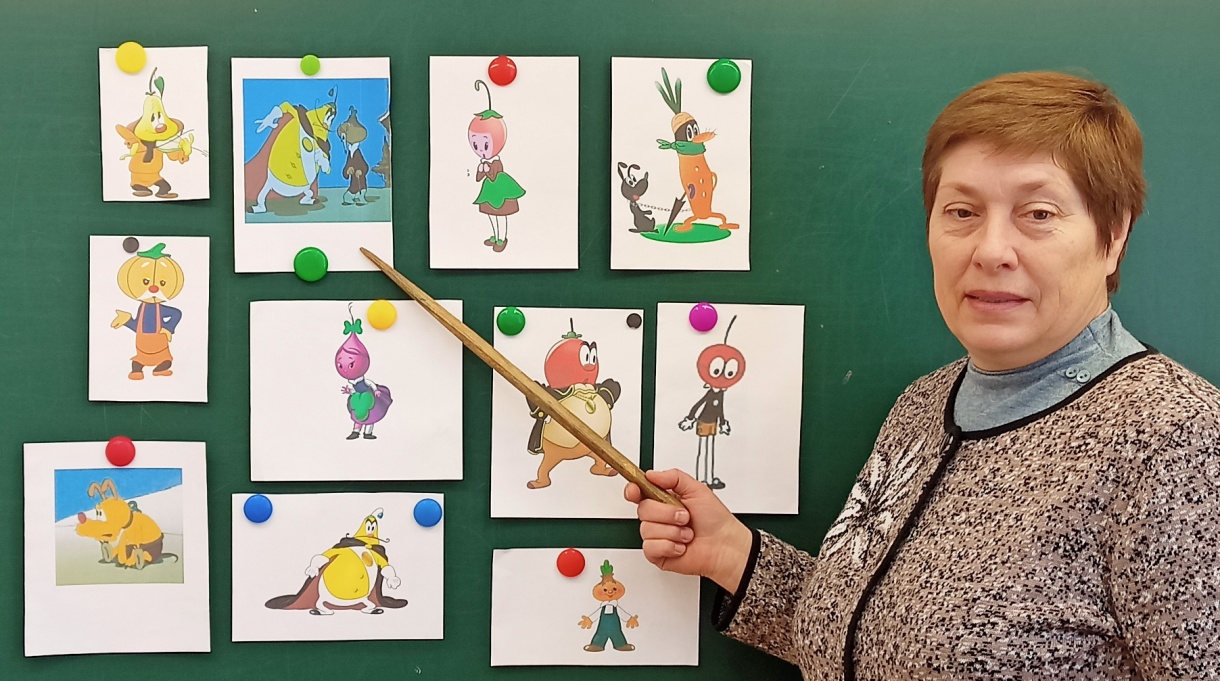 Цель: Приобретение навыка рисования по памяти героев сказки «Чиполлино».Задачи: - научить детей рисовать фигуру героя и передать характер (эмоции – добрый, злой);- развить зрительную память, смелость в работе, рисовать изображения крупно без предварительного рисунка  простым карандашом;- закрепить умения рисовать красками, фломастерами и цветными карандашами (на выбор).В соответствии с требованиями ФГОС использовала виды деятельности: игровую, познавательную, продуктивную, двигательную. Предварительная работа:Беседа по сказке. Дома:  Просмотр мультфильма Д.Родари «Чиполлино».Рассматривание иллюстрации в детских книжках.Словарный  запас: атрибуты, эмоции, детали.Оборудование: Демонстрационный материал: картинки с изображением героев сказки «Чиполлино», большой мяч.для учащихся: альбомный лист, фломастеры или краски (гуашь, акварель), цветные карандаши, баночка с водой, кисточки. Литература: Изобразительная деятельность в детском саду старшая и подготовительная группа И.А.Лыкова.Игры и игровые упражнения Г.С. Швайко; Дидактические игры Ж. Мурадян.1.Организационный момент.Здравствуйте ребята!  Все готовы? Тогда приступаем.Загадка:Всё  умеет  этот  мальчик,Даже  чистит  сапоги.Кто  к  нему  ни  обратится,Всем  поможет  от  души.Справедливым  быть  старался,Домик  Тыковке  вернул.В  книжке  мы  над  ним  смеёмся,В  жизни  слёзы  льём  над  ним,Он  Лимона  победил,Всех  из  тюрьмы  освободил (Чиполлино). 2. Беседа по сказке «Чиполлино»Ребята, все вы познакомились с удивительной сказкой «Чиполлино», которая была написана итальянским писателем Д.Родари, 70 лет назад.Главный герой этой сказки «Чиполлино» – это мальчик - луковка, который вырос в сказочной стране, в солнечной Италии. Давайте вспомним героев сказки «Чиполлино». (демонстрация иллюстраций)Назовите друзей Чиполлино? (Вишенка, сапожник-Виноградинка, Редиска и Тыковка). Назовите врагов Чиполлино? (сеньор Помидор, Мистер Моркоу, Лимон).Кем являются герои этой сказки? Кем они были?Правильно. Все герои этой сказки - это овощи и фрукты. 3. Начало работы.Вспомним приёмы рисования частей тела человека (формообразование).Внимательно рассмотрим иллюстрации героев сказки «Чиполлино».Все герои похоже на людей, но головы овощей и фруктов. Обращаем внимание во что, они одеты, разглядываем детали и атрибуты (тщательный разбор).Персонажи сказки все разные и эмоциональное настроение героев тоже (добрый и злой).Разбираем, способы  рисования эмоций доброго и злого - с помощью изображения бровей, рта.Начинаем рисовать крупно в размер листа, любого героя, который вам понравился в этой сказке (по памяти).Рисуем с головы  выбранного героя, туловище одеваем в одежды,не забываем рисовать руки, ножки, дополняем изображение деталями,  так как герои  самые необыкновенные. Дети приступают к работе.Пока работы подсохнут, мы играем.5. Игра  "Съедобное – несъедобное". Дети стоят в кругу. Водящий произносит слово и бросает мяч играющему. Если слово обозначает еду (фрукты, овощи, сладости, молочные, мясные и другие продукты), то ребенок, которому бросили мяч, должен поймать его («съесть»). Если названный предмет несъедобен, то мячик нужно оттолкнуть.6. Итог занятия: Посмотрите, какие замечательные рисунки у нас получились.Спасибо вам за работу, Вы молодцы!Вместе с ребятами оформили  выставку, назвали её «Любимый герой»                                     Выставка лучших работ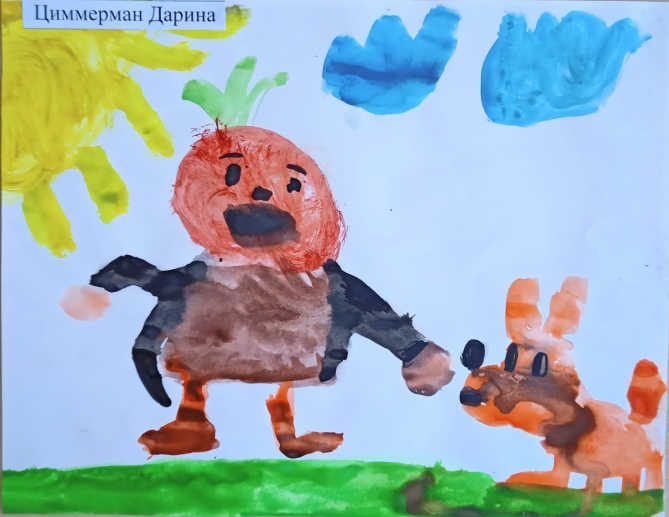 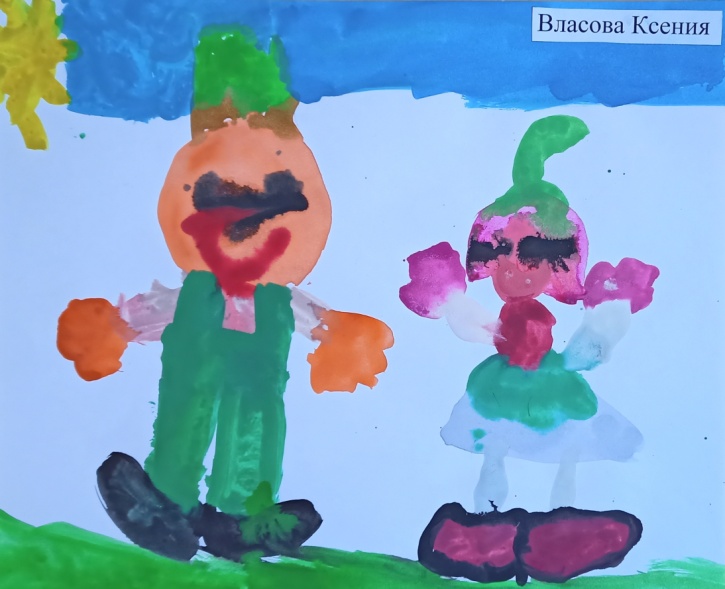 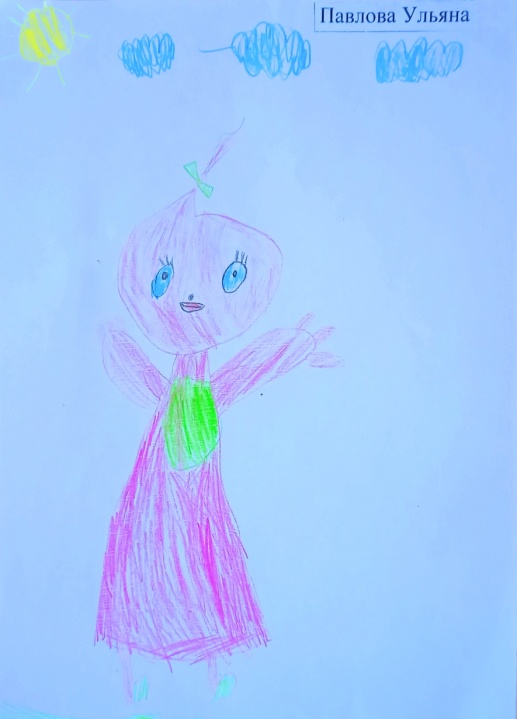 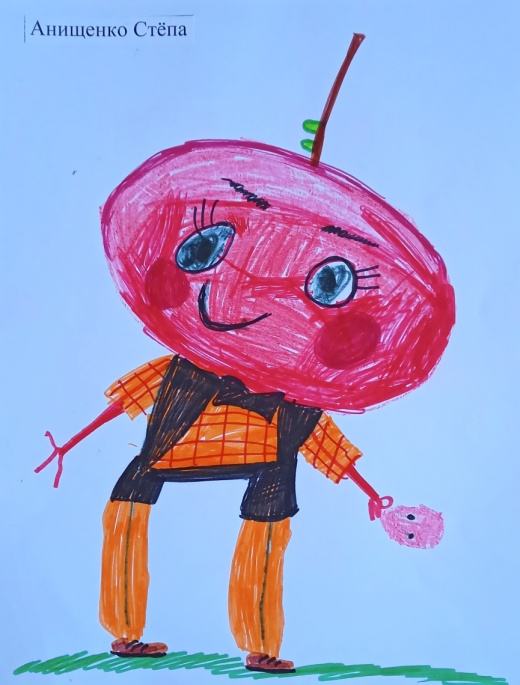 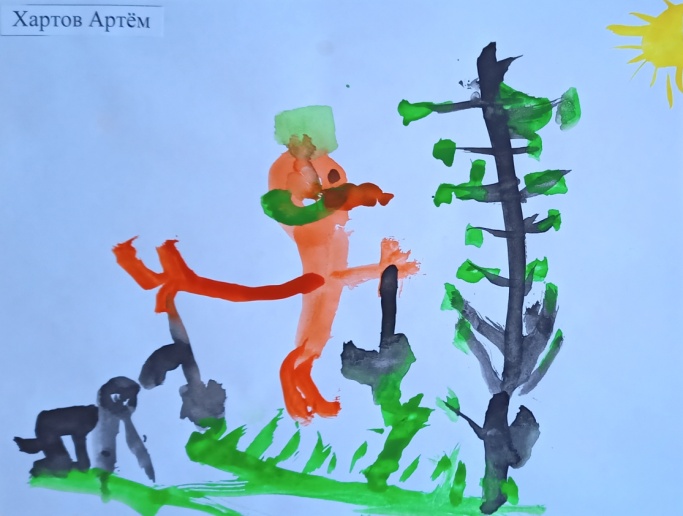 Буду рада, если вам понравилось!